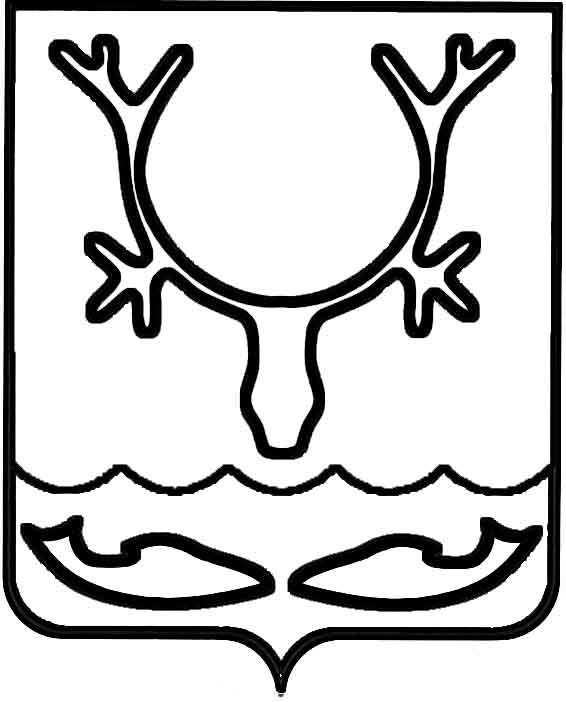 Администрация МО "Городской округ "Город Нарьян-Мар"ПОСТАНОВЛЕНИЕот “____” __________________ № ____________		г. Нарьян-МарВ целях оптимизации движения документооборота, ускорения процедуры прохождения согласования документов на получение субсидии на компенсацию расходов, связанных с организацией вывоза стоков из септиков и выгребных ям жилых домов на территории МО "Городской округ "Город Нарьян-Мар", Администрация МО "Городской округ "Город Нарьян-Мар"П О С Т А Н О В Л Я Е Т:1.	Внести в Порядок предоставления на компенсацию расходов, связанных                   с организацией вывоза стоков из септиков и выгребных ям жилых домов                                на территории МО "Городской округ "Город Нарьян-Мар", утвержденный постановлением Администрации МО "Городской округ "Город Нарьян-Мар"                            от 31.01.2018 № 42, следующие изменения:1.1.	Абзац восьмой пункта 4.7 изложить в следующей редакции:"Управление строительства, ЖКХ и ГД в целях ведения внутреннего ведомственного контроля может запрашивать у Получателя субсидии заверенные копии счетов, счетов-фактур, актов выполненных работ, иных документов, подтверждающих размещение вывезенных сточных вод из септиков и выгребных ям жилых домов на полигоне бытовых отходов и очистных сооружениях.".1.2.	Приложение № 1 изложить в следующей редакции:"Приложение № 1к порядку предоставления субсидии на компенсацию расходов, связанных с организацией вывоза стоков из септиков и выгребных ям жилых домов на территории МО "Городской округ "Город Нарьян-Мар"Расчетразмера субсидии на компенсацию расходов, связанных с организацией стоков из септиков и выгребных ям жилых домов на территории МО "Городской округ "Город Нарьян-Мар"за ______________ 20__ г.(отчетный период)________________________________________________(Получатель субсидии)    Примечание: расчет предоставляется в рублях и копейках.Директор ____________________ (__________________________)                            (подпись)                               (ФИО)    Главный бухгалтер __________________ (__________________________)                                         (подпись)                       (ФИО)"___" __________ г.     МПСогласовано:Объем за отчетный период, куб. м ____________________________________________Начальник управления строительства, ЖКХ и ГДАдминистрации МО "Городской округ"Город Нарьян-Мар"              __________________             ________________________                                                    (подпись)                                    (расшифровка подписи)"___" __________ г.Расчет согласован:Начальник управления экономического и инвестиционногоразвития Администрации МО "Городской округ"Город Нарьян-Мар"              __________________             ________________________                                                    (подпись)                                    (расшифровка подписи)"___" __________ г.                                                                                                                     ".2.	Настоящее постановление вступает в силу со дня подписания и подлежит официальному опубликованию.2303.2018188О внесении изменений в Порядок предоставления субсидии на компенсацию расходов, связанных с организацией вывоза стоков из септиков и выгребных ям жилых домов на территории МО "Городской округ "Город Нарьян-Мар", утвержденный постановлением Администрации МО "Городской округ "Город Нарьян-Мар"                 от 31.01.2018 № 42№ п/пАдрес жилого домаобъем за отчетный период (куб. м)Ставка субсидии (руб./куб.м)Сумма субсидии (руб.)12…..ИтогоИтогоГлава МО "Городской округ "Город Нарьян-Мар" О.О.Белак